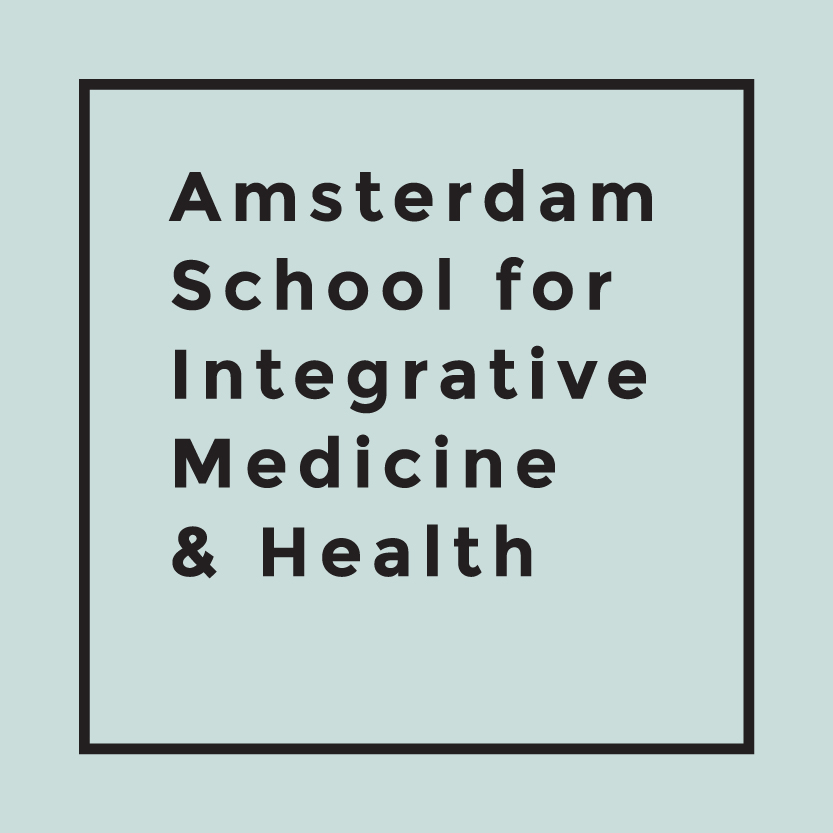 Thema’s in de middag:’s middags worden de thema’s van de ochtend verder uitgewerkt en dieper op de theorie en de ervaringen van de artsen ingegaan.  De middagen omvatten 3x 2,25 uur en 1x 3,75 uur, dus in totaal 10,5  uurMIDDAG 1 LEEFSTIJLGENEESKUNDE EN COMPASSION FOR CAREMIDDAG 2 ZINGEVING EN WAARDEGERICHT LEVENMIDDAG 3 WERK/PRIVE BALANS EN FINANCIENMIDDAG 4 DANKBAARHEID EN RELATIESLiteratuur:Compassion for carehttp://www.compassionforcare.com/ons-verhaal/ZonMW signalement Zingeving in de zorghttps://publicaties.zonmw.nl/fileadmin/zonmw/documenten/Corporate/ZonMw_zingeving_herdruk_totaal.pdfGive yourself a break: the power of Self CompassionSerena ChenHarvard Business Review  September–October 2018 issue (pp.116–123)https://hbr.org/2018/09/give-yourself-a-break-the-power-of-self-compassionCan 40 seconds of compassion reduce patient anxiety?LA Fogarty, BA Curbow, JR Wingard, K McDonnell, MR SomerfieldJournal of Clinical Oncology 17 (1), 371-371Patient Perception of Physician Compassion After a More Optimistic vs a Less Optimistic Message Randomized Clinical TrialKimberson Tanco, MD1; Pedro Perez-Cruz, MD4; et alSilvia Tanzi, MD5;Gary B. Chisholm, MS6;Walter Baile, MD7;Susan Frisbee-Hume, RN, MS, CCRC, OCN1;Janet Williams, MPH, CCRP1;Charles Masino, BA, MS1;Hilda Cantu, BS1;Amy Sisson, MS, MLS8;Joseph Arthur, MD1;Eduardo Bruera, MD1JAMA Oncol. 2015;1(2):176-183. Self-care of Physicians Caring for Patients at the End of Life: “Being Connected . . . A Key to My Survival”Michael K. Kearney, MD; Radhule B. Weininger, MD, PhD; Mary L. S. Vachon, RN, PhD; Richard L. Harrison, PhD; Balfour M. Mount, MD JAMA. 2009; 301(11):115Evaluating the Feasibility of Stress-Resilience Training in Surgical Residency: A Step Toward Improving Surgeon Well-beingTaylor S. Riall, MD, PhD JAMA Surg. 2018; 153(10)Germer, C. K., Neff, K. D. (2013). Self-compassion in clinical practice. Journal Of Clinical Psychology, 69(8), 856-867. doi:10.1002/jclp.22021Smeets, E., Neff, K., Alberts, H., &amp; Peters, M. (2014). Meeting Suffering With Kindness: Effects of a Brief Self-Compassion Intervention for Female College Students. Journal of clinical psychology, 70(9), 794-807.Breines JG, Chen S. Self-compassion increases self-improvement motivation (2012). Personal Soc Psychol Bull. Published online 29 May 2012;42: 415– 429. doi: 10. 1177/ 0146167212445599 . Improving mental health in health care practitioners: randomized controlled trial of a gratitude intervention.Cheng ST1, Tsui PK2, Lam JH2.J Consult Clin Psychol. 2015 Feb;83(1):177-86Gratitude influences sleep through the mechanism of pre-sleep cognitions Alex M. Wooda,⁎, Stephen Josephb , Joanna Lloydc,1, Samuel Atkinsc,1Journal of Psychosomatic Research 66 (2009) 43–48Vagal flexibility: A physiological predictor of social sensitivity.
Muhtadie, L., Koslov, K., Akinola, M., & Mendes, W. B. (2015). Vagal flexibility: A physiological predictor of social sensitivity.Journal of Personality and Social Psychology, 109(1), 106-120.Loneliness, health, and mortality in old age: A national longitudinal studyLouise C.HawkleybLinda J.WaitecJohn T.CacioppobSocial Science & MedicineVolume 74, Issue 6, March 2012, Pages 907-914Upward spirals of the heart: Autonomic flexibility, as indexed by vagal tone, reciprocally and prospectively predicts positive emotions and social connectednessAuthor links open overlay panelBethany E.KokBarbara L.FredricksonBiological Psychology Volume 85, Issue 3, December 2010, Pages 432-43616.30-17.15Uitleg Compassion voor care handvest, dat in 2010 in uitgebracht, waarbij diverse ziekenhuizen betrokken zijn. Compassion for care richt zich op aandacht voor persoonlijk leiderschap, behoud van passie / bevlogenheid, zelfcompassie en compassie met patiënten. Inclusief Tedx filmpje oprichting Compassing for Care Salmaan Sana17.15-18.00Thema: beweging en voedingWaar sta ik qua voeding en beweging? Waar staan mijn patienten qua leefstijl? Welke kennis heb ik en hoe draag ik die effectief over? Hoe ga ik om met verwarrende uitkomsten van wetenschappelijk onderzoek op dit gebied? Hoe vind ik mijn weg met de verschillende diëten, die patiënten zelf aandragen? Hoe kan ik leefstijlplannen zoveel mogelijk op de individuele situatie aanpassen en toch vanuit wetenschappelijke basis blijven werken? Wat is er naast de kennisoverdracht van belang? Hoe motiveer ik zo effectief mogelijk mijn patiënten. Welke verandering in mijzelf kan daar aan bijdragen?18.00u-18.45Uitwerking bovenstaande thema’s met behulp van vragenlijst “beweging en voeding”, en Motivational Interviewing methoden in groepjes en terugkoppeling plenair14.00-14.30Uitleg van het signalement van ZONmW “Zingeving in de zorg”: De mens centraal14.30-16.0016.00-16.45Thema: zingeving en waardenIs geluk een thema in de spreekkamerHoe zien patienten de relaties tussen gezondheid en geluk?Waar sta ik? Ben je gelukkig? Wat mist er? Sta je elke ochtend op en heb je zin om naar je werk te gaan? Of voel je je weleens ‘stuck’ en hoe ga je hiermee om in het patientcontact? Wat maakt je echt gelukkig? Bespreek je dit onderwerp met je patienten?Wat zijn je blokkades? Wat zijn je angsten, die je tegen houden? Hoe ga je om met angsten van je patienten, die aan je eigen angsten rakenWat betekent echt succes voor jou?Voor de angsten en blokkades gebruiken we de RAIN-methode uit de Acceptance Commitment Therapy training. Ook behandelen we deze middag twee verbatims mbt de RAIN methode16.45-18.30Uitwerking bovenstaande thema’s met behulp van vragenlijst Zingeving, in groepjes en terugkoppeling plenair16.30-17.15Schrijf een brief, die een collega over je schrijft op jouw afscheid? Hoe ziet hij/zij jou als arts/ collega? Op dit moment? En in een ideale situatie? Werkmethode o.a. Journaling17.15-17.45Thema: werk-prive-balans en financiënWaar sta je? Kun je de dokter zijn die je wil?Kun je authentiek zijn of speel je een rol?Hoeveel uren wil je werkelijk werken? Zou je zelfstandig willen zijn of in loondienst? Thuis willen werken? Kun je jouw uniciteit voldoende tot expressie brengen in jouw werk. Zou je regelmatig willen werken? Of onregelmatig? Hoeveel wil je per maand verdienen? Welke stappen kun je zetten in de nieuwe richting?17.45-18.45Uitwerking bovenstaande thema’s met behulp van vragenlijst Werk & Financien, in groepjes en terugkoppeling plenair16.30-17.15Wetenschappelijke achtergrond over invloed van liefde, relaties, dankbaarheid op de nervus vagus, de HPA-asWetenschappelijk onderzoek van de gevolgen van eenzaamheid op gezondheid als grotere risico factor dan bijvoorbeeld roken17.15-17.45Thema: liefde, relaties en dankbaarheidHoe bespreek je deze thema’s in de praktijk?Zien patienten de relatie tussen deze thema’s en gezondheidWaar sta je? Hoe vaak voel je liefde? Wat is liefde voor jou? Kun je goed alleen zijn? Hoe voer je gesprekken in de spreekkamer over eenzaamheid en relaties?Raakt het aan eigen thema’s?17.45-18.45Uitwerking bovenstaande thema’s met behulp van vragenlijst Relaties en Dankbaarheid en het maken van een moodboard in groepjes en terugkoppeling plenair